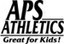 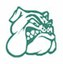 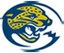 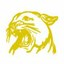 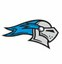 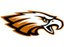 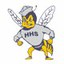 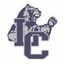 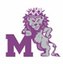 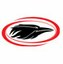 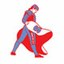 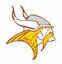 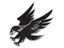 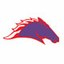 APS Singles Tennis Tournament                                              2021-2022Participants : Albuquerque High, Atrisco Heritage, Cibola, Del Norte, Eldorado, Highland, La Cueva, Manzano, Rio Grande, Sandia, Valley, Volcano Vista, West MesaDates: Friday March 4th and Saturday March 5th, 2022Sites: Jerry Cline Tennis Complex (girls tournament)           Sierra Vista Tennis Complex (boys tournament)Format: Girls and boys singles competitions (8 positions) with single elimination bracket in each position-no team scoring.Entries: Entries to be filled on attached form at the seeding meeting, prior to the draw. Individuals shall be entered consecutively from #1 position down. Any “no entries” shall be filled consecutively from #8 position up.Event Schedule: Seeding Meetings           Girls 5:30pm , Boys 7:00pm,  Monday February 28th at Jerry Cline Tennis ComplexGirls Matches                          8:00am  Friday March 4th at Jerry Cline Tennis ComplexBoys Matches                         8:00am  Friday March 4th at Sierra Vista Tennis ComplexBoys Matches                         8:00am  Saturday March 5th at Jerry Cline Tennis ComplexGirls Matches                          9:30am  Saturday March 5th at Jerry Cline Tennis ComplexEvent Information:USTA regulations will govern rules of play inclusive of court conduct. For the purpose of interpretation of USTA regulations, the tournament director will serve in the capacity of the referee. When deemed necessary , the tournament director may appoint a neutral coach to serve as a chair umpire.Changes in the draw must be reported to the tournament director in accordance with USTA regulations. Players are to check in with the tournament director fifteen minutes prior to scheduled match time.A member of the coaching staff must be in attendance whenever any of their players are competing. Coaching during play is permitted. Members of the coaching staff are the only individuals authorized to communicate with and/or coach his/her player during a match. Communication may only occur through the fence during change of sides. In the case of split sets, a 10-minute break may be awarded at the request of either player and coaching may occur during this time.Match scoring will be two out of three sets with a 7-point set tiebreaker. A 10-point match tiebreak will be played in lieu of a third set in rounds one and two. Match balls will be provided by the tournament director and are to be returned upon completion of each match. Warm up balls are the responsibility of the player.Postponement and/ or cancellation of the event due to an emergency, inclement weather and /or facility/playing conditions will be in accordance with NFHS, NMAA and APS guidelines. An adjustment of the tournament schedule or the cancellation of the event will be determined by the tournament director and announced by the APS Athletic Department.Awards : Medals will be awarded to top individuals in each position.Contact Information: Tournament Directors:  Gail Long (girls) - phone (505) 821-6613, cell (505) 250-3637                                                                          Bill Long (boys) - phone (505) 821-6613, cell (505) 659-5850